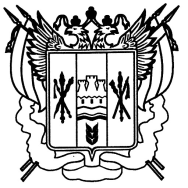                                                            РОССИЯ
             РОСТОВСКАЯ ОБЛАСТЬ ЕГОРЛЫКСКИЙ РАЙОН
АДМИНИСТРАЦИЯ ШАУМЯНОВСКОГО СЕЛЬСКОГО  ПОСЕЛЕНИЯ                                                   ПОСТАНОВЛЕНИЕ                                                                № 10  5 февраля 2020 года                                                          х. ШаумяновскийО внесении адресныхобъектов по результатаминвентаризации В соответствии с Федеральным законом от 06 октября 2003 года № 131-ФЗ «Об общих принципах организации местного самоуправления в Российской Федерации», Постановлением Правительства РФ от 19 ноября 2014 года   №1221 «Об утверждении Правил присвоения, изменения и аннулирования адресов» и разделом IV Правил Межведомственного информационного взаимодействия приведении государственного адресного реестра, утвержденных Постановлением Правительства от 22 мая 2015 г. №492, руководствуясь Уставом муниципального образования «Шаумяновское сельское поселение» в результате проведенной инвентаризации и в целях приведения адресного хозяйства в соответствие с действующим законодательством.п о с т а н о в л я ю :1. Внести раннее не внесенные участки в ФИАС в соответствии с таблицей:2. Организацию  исполнения постановления возложить на инспектора имущественных и земельных отношений. 3.  Контроль за выполнением постановления оставляю за собой.4. Постановление вступает в силу со дня его подписания. Глава АдминистрацииШаумяновского сельского поселения                                         Аванесян С.Л.                    АдресКадастровый номерРоссия,Ростовская область, Егорлыкский район, Шаумяновское сельское поселение, х.Шаумяновский, улица  Северная- ,  2 61:10:0090101:111Россия,Ростовская область, Егорлыкский район, Шаумяновское сельское поселение, х. Шаумяновский, улица Северная-, 461:10:0090101:110Россия,Ростовская область, Егорлыкский район, Шаумяновское сельское поселение, х. Шаумяновский, улица Северная - , 661:10:0090101:109Россия,Ростовская область, Егорлыкский район, Шаумяновское сельское поселение, х. Шаумяновский, улица Северная - , 861:10:0090101:108Россия,Ростовская область, Егорлыкский район, Шаумяновское сельское поселение, х. Шаумяновский, улица Северная - , 1061:10:0090101:107Россия,Ростовская область, Егорлыкский район, Шаумяновское сельское поселение, х. Шаумяновский, улица Северная - , 1261:10:0090101:106Россия,Ростовская область, Егорлыкский район, Шаумяновское сельское поселение, х. Шаумяновский, улица Северная - , 1461:10:0090101:622Россия,Ростовская область, Егорлыкский район, Шаумяновское сельское поселение, х. Шаумяновский, улица Северная - , 1661:10:0090101:105Россия,Ростовская область, Егорлыкский район, Шаумяновское сельское поселение, х. Шаумяновский, улица Северная - , 1861:10:0090101:104Россия,Ростовская область, Егорлыкский район, Шаумяновское сельское поселение, х. Шаумяновский, улица Северная - , 2061:10:0090101:103Россия,Ростовская область, Егорлыкский район, Шаумяновское сельское поселение, х. Шаумяновский, улица Северная - , 2261:10:0090101:102Россия,Ростовская область, Егорлыкский район, Шаумяновское сельское поселение, х. Шаумяновский, улица Северная - , 2461:10:0090101:101Россия,Ростовская область, Егорлыкский район, Шаумяновское сельское поселение, х. Шаумяновский, улица Северная - , 2661:10:0090101:100Россия,Ростовская область, Егорлыкский район, Шаумяновское сельское поселение, х. Шаумяновский, улица Северная - , 2861:10:0090101:99Россия,Ростовская область, Егорлыкский район, Шаумяновское сельское поселение, х. Шаумяновский, улица Северная - , 3061:10:0090101:98Россия,Ростовская область, Егорлыкский район, Шаумяновское сельское поселение, х. Шаумяновский, улица Северная - , 3261:10:0090101:618Россия,Ростовская область, Егорлыкский район, Шаумяновское сельское поселение, х. Шаумяновский, улица Северная - , 3461:10:0090101:97Россия,Ростовская область, Егорлыкский район, Шаумяновское сельское поселение, х. Шаумяновский, улица Северная - , 3661:10:0090101:96Россия,Ростовская область, Егорлыкский район, Шаумяновское сельское поселение, х. Шаумяновский, улица Северная - 3861:10:0090101:95Россия,Ростовская область, Егорлыкский район, Шаумяновское сельское поселение, х. Шаумяновский, улица Северная - , 4061:10:0090101:03Россия,Ростовская область, Егорлыкский район, Шаумяновское сельское поселение, х. Шаумяновский, улица Северная - , 4261:10:0090101:94Россия,Ростовская область, Егорлыкский район, Шаумяновское сельское поселение, х. Шаумяновский, улица Северная - , 4461:10:0090101:93Россия,Ростовская область, Егорлыкский район, Шаумяновское сельское поселение, х. Шаумяновский, улица Северная - , 4661:10:0090101:92Россия,Ростовская область, Егорлыкский район, Шаумяновское сельское поселение, х. Шаумяновский, улица Северная - , 4861:10:0090101:91Россия,Ростовская область, Егорлыкский район, Шаумяновское сельское поселение, х. Шаумяновский, улица Северная - , 5061:10:0090101:90Россия,Ростовская область, Егорлыкский район, Шаумяновское сельское поселение, х. Шаумяновский, улица Северная - , 5261:10:0090101:89Россия,Ростовская область, Егорлыкский район, Шаумяновское сельское поселение, х. Шаумяновский, улица Северная - ,54 61:10:0090101:88Россия,Ростовская область, Егорлыкский район, Шаумяновское сельское поселение, х. Шаумяновский, улица Северная - ,5661:10:0090101:18Россия,Ростовская область, Егорлыкский район, Шаумяновское сельское поселение, х. Шаумяновский, улица Северная - ,58 61:10:0090101:17Россия,Ростовская область, Егорлыкский район, Шаумяновское сельское поселение, х. Шаумяновский, улица Северная - , 6061:10:0090101:87Россия,Ростовская область, Егорлыкский район, Шаумяновское сельское поселение, х. Шаумяновский, улица Северная - , 6261:10:0090101:86Россия,Ростовская область, Егорлыкский район, Шаумяновское сельское поселение, х. Шаумяновский, улица Северная - , 6461:10:0090101:84Россия,Ростовская область, Егорлыкский район, Шаумяновское сельское поселение, х. Шаумяновский, улица Северная - 6661:10:0090101:85Россия,Ростовская область, Егорлыкский район, Шаумяновское сельское поселение, х. Шаумяновский, улица Северная - , 6861:10:0090101:83Россия,Ростовская область, Егорлыкский район, Шаумяновское сельское поселение, х. Шаумяновский, улица Северная - , 7061:10:0090101:82Россия,Ростовская область, Егорлыкский район, Шаумяновское сельское поселение, х. Шаумяновский, улица Северная - , 7261:10:0090101:81Россия,Ростовская область, Егорлыкский район, Шаумяновское сельское поселение, х. Шаумяновский, улица Северная - , 7461:10:0090101:80Россия,Ростовская область, Егорлыкский район, Шаумяновское сельское поселение, х. Шаумяновский, улица Северная - , 7861:10:0090101:78Россия,Ростовская область, Егорлыкский район, Шаумяновское сельское поселение, х. Шаумяновский, улица Северная - , 8061:10:0090101:77Россия,Ростовская область, Егорлыкский район, Шаумяновское сельское поселение, х. Шаумяновский, улица Северная - , 8261:10:0090101:76Россия,Ростовская область, Егорлыкский район, Шаумяновское сельское поселение, х. Шаумяновский, улица Северная - ,84 61:10:0090101:75Россия,Ростовская область, Егорлыкский район, Шаумяновское сельское поселение, х. Шаумяновский, улица Северная - ,8661:10:0090101:74Россия,Ростовская область, Егорлыкский район, Шаумяновское сельское поселение, х. Шаумяновский, улица Северная - ,88 61:10:0090101:73Россия,Ростовская область, Егорлыкский район, Шаумяновское сельское поселение, х. Шаумяновский, улица Северная - , 9061:10:0090101:71Россия,Ростовская область, Егорлыкский район, Шаумяновское сельское поселение, х. Шаумяновский, улица Северная - , 9261:10:0090101:72Россия,Ростовская область, Егорлыкский район, Шаумяновское сельское поселение, х. Шаумяновский, улица Северная - , 9461:10:0090101:70Россия,Ростовская область, Егорлыкский район, Шаумяновское сельское поселение, х. Шаумяновский, улица Северная - 9661:10:0090101:68Россия,Ростовская область, Егорлыкский район, Шаумяновское сельское поселение, х. Шаумяновский, улица Северная - , 9861:10:0090101:67Россия,Ростовская область, Егорлыкский район, Шаумяновское сельское поселение, х. Шаумяновский, улица Северная - , 10061:10:0090101:66Россия,Ростовская область, Егорлыкский район, Шаумяновское сельское поселение, х. Шаумяновский, улица Северная - , 10261:10:0090101:65Россия,Ростовская область, Егорлыкский район, Шаумяновское сельское поселение, х. Шаумяновский, улица Северная - , 10461:10:0090101:64Россия,Ростовская область, Егорлыкский район, Шаумяновское сельское поселение, х. Шаумяновский, улица Северная - , 10661:10:0090101:63Россия,Ростовская область, Егорлыкский район, Шаумяновское сельское поселение, х. Шаумяновский, улица Северная - , 10861:10:0090101:62Россия,Ростовская область, Егорлыкский район, Шаумяновское сельское поселение, х. Шаумяновский, улица Северная - , 11061:10:0090101:61Россия,Ростовская область, Егорлыкский район, Шаумяновское сельское поселение, х. Шаумяновский, улица Северная - ,112 61:10:0090101:60Россия,Ростовская область, Егорлыкский район, Шаумяновское сельское поселение, х. Шаумяновский, улица Северная - ,11461:10:0090101:59Россия,Ростовская область, Егорлыкский район, Шаумяновское сельское поселение, х. Шаумяновский, улица Северная - ,116 61:10:0090101:58Россия,Ростовская область, Егорлыкский район, Шаумяновское сельское поселение, х. Шаумяновский, улица Северная - , 11861:10:0090101:57Россия,Ростовская область, Егорлыкский район, Шаумяновское сельское поселение, х. Шаумяновский, улица Северная - , 12061:10:0090101:56Россия,Ростовская область, Егорлыкский район, Шаумяновское сельское поселение, х. Шаумяновский, улица Северная - , 12261:10:0090101:31Россия,Ростовская область, Егорлыкский район, Шаумяновское сельское поселение, х. Шаумяновский, улица Северная - 12461:10:0090101:54Россия,Ростовская область, Егорлыкский район, Шаумяновское сельское поселение, х. Шаумяновский, улица Северная - , 124a61:10:0090101:55Россия,Ростовская область, Егорлыкский район, Шаумяновское сельское поселение, х. Шаумяновский, улица Северная - , 12661:10:0090101:53Россия,Ростовская область, Егорлыкский район, Шаумяновское сельское поселение, х. Шаумяновский, улица Северная - , 12861:10:0090101:52Россия,Ростовская область, Егорлыкский район, Шаумяновское сельское поселение, х. Шаумяновский, улица Северная - , 13061:10:0090101:50Россия,Ростовская область, Егорлыкский район, Шаумяновское сельское поселение, х. Шаумяновский, улица Северная - , 13261:10:0090101:49Россия,Ростовская область, Егорлыкский район, Шаумяновское сельское поселение, х. Шаумяновский, улица Северная - , 13461:10:0090101:48Россия,Ростовская область, Егорлыкский район, Шаумяновское сельское поселение, х. Шаумяновский, улица Северная - , 13661:10:0090101:47Россия,Ростовская область, Егорлыкский район, Шаумяновское сельское поселение, х. Шаумяновский, улица Северная - ,138 61:10:0090101:46Россия,Ростовская область, Егорлыкский район, Шаумяновское сельское поселение, х. Шаумяновский, улица Северная - ,14061:10:0090101:45Россия,Ростовская область, Егорлыкский район, Шаумяновское сельское поселение, х. Шаумяновский, улица Северная - ,142 61:10:0090101:44Россия,Ростовская область, Егорлыкский район, Шаумяновское сельское поселение, х. Шаумяновский, улица Северная - , 14461:10:0090101:43Россия,Ростовская область, Егорлыкский район, Шаумяновское сельское поселение, х. Шаумяновский, улица Северная - , 14661:10:0090101:42Россия,Ростовская область, Егорлыкский район, Шаумяновское сельское поселение, х. Шаумяновский, улица Северная - , 14861:10:0090101:41Россия,Ростовская область, Егорлыкский район, Шаумяновское сельское поселение, х. Шаумяновский, улица Северная - 15061:10:0090101:40Россия,Ростовская область, Егорлыкский район, Шаумяновское сельское поселение, х. Шаумяновский, улица Северная - , 15261:10:0090101:39Россия,Ростовская область, Егорлыкский район, Шаумяновское сельское поселение, х. Шаумяновский, улица Северная - , 15461:10:0090101:38Россия,Ростовская область, Егорлыкский район, Шаумяновское сельское поселение, х. Шаумяновский, улица Северная - , 15661:10:0090101:37Россия,Ростовская область, Егорлыкский район, Шаумяновское сельское поселение, х. Шаумяновский, улица Северная - , 15861:10:0090101:36Россия,Ростовская область, Егорлыкский район, Шаумяновское сельское поселение, х. Шаумяновский, улица Северная - , 16061:10:0090101:35Россия,Ростовская область, Егорлыкский район, Шаумяновское сельское поселение, х. Шаумяновский, улица Северная - , 16261:10:0090101:34Россия,Ростовская область, Егорлыкский район, Шаумяновское сельское поселение, х. Шаумяновский, улица Северная - , 16461:10:0090101:33Россия,Ростовская область, Егорлыкский район, Шаумяновское сельское поселение, х. Шаумяновский, улица Северная - , 16661:10:0090101:596